Appendix 2 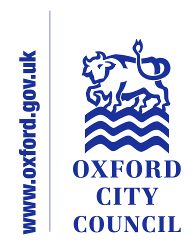 Initial Equalities Impact Assessment screening formWithin the aims and objectives of the policy or strategy which group (s) of people has been identified as being potentially disadvantaged by your proposals? What are the equality impacts? In brief, what changes are you planning to make to your current or proposed new or changed policy, strategy, procedure, project or service to minimise or eliminate the adverse equality impacts?       Please provide further details of the proposed actions, timetable for       making the changes and the person(s) responsible for making the       changes on the resultant action plan Please provide details of whom you will consult on the proposed changes and if you do not plan to consult, please provide the rationale behind that decision.            Please note that you are required to involve disabled people in             decisions that impact on themCan the adverse impacts you identified during the initial screening be justified without making any adjustments to the existing or new policy, strategy, procedure, project or service?       Please set out the basis on which you justify making no adjustmentsYou are legally required to monitor and review the proposed changes after implementation to check they work as planned and to screen for unexpected equality impacts.       Please provide details of how you will monitor/evaluate or review your       proposals and when the review will take place Lead officer responsible for signing off the EqIA: Gail Siddall	Role: Team manager Date:   9th October 2019None – the delegation of powers would assist the Council in ensuring that cold homes in the private rented sector are improved – thereby improving health and wellbeing and reducing fuel poverty.   If large fees were put upon small businesses, this could affect their ability to operateThe delegation of powers will add to the powers the council already use to address poor energy efficiency in homes and will assist in addressing such issues in the workplace.  No policy exists on this currently  Consultation is not required at this stage – vulnerable occupiers will be consulted if enforcement action is necessary. Consultation is not necessary but this does tie in with the commitment the Council No adverse impacts identified at this stage for EPCsIn order to ensure that there is no negative impact on small businesses, the following will be followed as stated in this report: “Formal enforcement action would be taken only where advice and education of the businesses had failed”Regular monitoring will take place via meetings between the city and county councils. Reviews will also take place where there are any complaints against the service in relation to this work.  